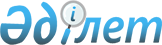 2016 жылға арналған асыл тұқымды мал шаруашылығын дамытуды, мал шаруашылығының өнімділігін және өнім сапасын арттыруды субсидиялау бағыттарындағы субсидия көлемдерін бекіту туралыҚостанай облысы әкімдігінің 2016 жылғы 29 маусымдағы № 309 қаулысы. Қостанай облысының Әділет департаментінде 2016 жылғы 13 шілдеде № 6541 болып тіркелді      "Қазақстан Республикасындағы жергілікті мемлекеттік басқару және өзін-өзі басқару туралы" 2001 жылғы 23 қаңтардағы Қазақстан Республикасы Заңының 27-бабына, Қазақстан Республикасы Ауыл шаруашылығы министрінің 2014 жылғы 19 қарашадағы № 3-1/600 бұйрығымен бекітіліген, Асыл тұқымды мал шаруашылығын дамытуды, мал шаруашылығының өнімділігін және өнім сапасын арттыруды субсидиялау қағидаларына (нормативтік құқықтық актілерді мемлекеттік тіркеу тізілімінде № 9987 болып тіркелген) сәйкес Қостанай облысының әкімдігі ҚАУЛЫ ЕТЕДІ:

      1. Қоса беріліп отырған 2016 жылға арналған асыл тұқымды мал шаруашылығын дамытуды, мал шаруашылығының өнімділігін және өнім сапасын арттыруды субсидиялау бағыттарындағы субсидия көлемдері бекітілсін.

      2. Осы қаулының орындалуын бақылау Қостанай облысы әкімінің жетекшілік ететін орынбасарына жүктелсін.

      3. Осы қаулы алғашқы ресми жарияланған күнінен кейін қолданысқа енгізіледі және 2016 жылғы 1 қаңтардан бастап туындаған қатынастарға қолданылады.

 2016 жылға арналған асыл тұқымды мал шаруашылығын дамытуды, мал шаруашылығының өнімділігін және өнім сапасын арттыруды субсидиялау бағыттарындағы субсидиялар көлемдері      Ескерту. Қосымша жаңа редакцияда – Қостанай облысы әкімдігінің 09.12.2016 № 552  қаулысымен (алғашқы ресми жарияланған күнінен кейін күнтізбелік он күн өткен соң қолданысқа енгізіледі және 01.12.2016 бастап туындаған қатынастарға қолданылады).


					© 2012. Қазақстан Республикасы Әділет министрлігінің «Қазақстан Республикасының Заңнама және құқықтық ақпарат институты» ШЖҚ РМК
				
      Облыс әкімі

А. Мұхамбетов
Әкімдіктің
2016 жылғы 29 маусымдағы
№ 309 қаулысымен бекітелген№

Субсидиялау бағыты

Өлшем бірлігі

Субсидияланатын көлем

Субсидиялар сомасы, мың теңге

Мал шаруашылығы

Мал шаруашылығы

Мал шаруашылығы

Мал шаруашылығы

Мал шаруашылығы

1.

Шаруа (фермерлік), жеке қосалқы шаруашылықтарда және өндірістік кооперативтерде ірі қара малдың аналық басын қолдан ұрықтандыруды ұйымдастыру

бас

9 334

43 461

Етті бағыттағы мал шаруашылығы

Етті бағыттағы мал шаруашылығы

Етті бағыттағы мал шаруашылығы

Етті бағыттағы мал шаруашылығы

Етті бағыттағы мал шаруашылығы

1.

Асыл тұқымдық және селекциялық жұмыс жүргізу

Асыл тұқымдық және селекциялық жұмыс жүргізу

Асыл тұқымдық және селекциялық жұмыс жүргізу

Асыл тұқымдық және селекциялық жұмыс жүргізу

1)

тұкымдық түрлендірумен қамтылған ірі қара малдың аналық басы

бас

68 599

1 234 782

2)

асыл тұқымды ірі қара малдың аналық басы

бас

20 146

402 920

3)

жалпы табындарда етті бағыттағы тұқымдық бұқаларды күтіп-бағу

бас

308

32 032

2.

Асыл тұқымды және селекциялық ірі қара малды сатып алу

Асыл тұқымды және селекциялық ірі қара малды сатып алу

Асыл тұқымды және селекциялық ірі қара малды сатып алу

Асыл тұқымды және селекциялық ірі қара малды сатып алу

1)

отандық асыл тұқымды ірі қара мал

бас

3 682

567 028

2)

импортталған асыл тұқымды және селекциялық ірі қара мал

бас

10

1 180

3.

Сиыр еті өндірісінің құнын арзандату:

Сиыр еті өндірісінің құнын арзандату:

Сиыр еті өндірісінің құнын арзандату:

Сиыр еті өндірісінің құнын арзандату:

1)

1 деңгей

тонн

428

128 350

2)

2 деңгей

тонн

354

60 111

3)

3 деңгей

тонн

814

81 438

4.

Бұқашықтарды бірінші өндіріс деңгейіндегі бордақылау алаңдарына өткізу

бас

2 103

50 489

Барлығы

Барлығы

2 558 330

Сүтті бағыттағы мал шаруашылығы

Сүтті бағыттағы мал шаруашылығы

Сүтті бағыттағы мал шаруашылығы

Сүтті бағыттағы мал шаруашылығы

Сүтті бағыттағы мал шаруашылығы

1.

Селекциялық  және асыл тұқымдық жұмыс жүргізу

Селекциялық  және асыл тұқымдық жұмыс жүргізу

Селекциялық  және асыл тұқымдық жұмыс жүргізу

Селекциялық  және асыл тұқымдық жұмыс жүргізу

1)

асыл тұқымды ірі қара малдың аналық басы

бас

15 780

315 600

2)

жалпы табындарда сүтті және қос бағыттағы тұқымдық бұқаларды күтіп-бағу

бас

65

6 760

2.

Асыл тұқымды ірі қара мал сатып алу:

Асыл тұқымды ірі қара мал сатып алу:

Асыл тұқымды ірі қара мал сатып алу:

Асыл тұқымды ірі қара мал сатып алу:

1)

отандық асыл тұқымды ірі қара мал

бас

213

32 802

2)

импортталған асыл тұқымды ірі қара мал

бас

104

12 272

3.

Сүт өндірісінің құнын арзандату:

Сүт өндірісінің құнын арзандату:

Сүт өндірісінің құнын арзандату:

Сүт өндірісінің құнын арзандату:

1)

1 деңгей

тонн

18 456

461 403

2)

2 деңгей

тонн

25 492

382 381

3)

3 деңгей

тонн

4 548

45 478

Барлығы

Барлығы

1 256 696

Етті бағыттағы құс шаруашылығы

Етті бағыттағы құс шаруашылығы

Етті бағыттағы құс шаруашылығы

Етті бағыттағы құс шаруашылығы

Етті бағыттағы құс шаруашылығы

1.

Құс еті өндірісінің құның арзандату:

Құс еті өндірісінің құның арзандату:

Құс еті өндірісінің құның арзандату:

Құс еті өндірісінің құның арзандату:

1)

3 деңгей

тонн

2 755

137 750

Жұмыртқа бағыттағы құс шаруашылығы

Жұмыртқа бағыттағы құс шаруашылығы

Жұмыртқа бағыттағы құс шаруашылығы

Жұмыртқа бағыттағы құс шаруашылығы

Жұмыртқа бағыттағы құс шаруашылығы

1.

Тағамдық жұмыртқа өндірісінің құнын арзандату:

Тағамдық жұмыртқа өндірісінің құнын арзандату:

Тағамдық жұмыртқа өндірісінің құнын арзандату:

Тағамдық жұмыртқа өндірісінің құнын арзандату:

1)

1 деңгей

мың дана

265 536

796 608

2)

2 деңгей

мың дана

78 905

205 152

Барлығы

Барлығы

1 001 761

Қой шаруашылығы

Қой шаруашылығы

Қой шаруашылығы

Қой шаруашылығы

Қой шаруашылығы

1.

Селекциялық  және асыл тұқымдық жұмыс жүргізу

Селекциялық  және асыл тұқымдық жұмыс жүргізу

Селекциялық  және асыл тұқымдық жұмыс жүргізу

Селекциялық  және асыл тұқымдық жұмыс жүргізу

1)

тұкымдық түрлендірумен қамтылған қойлардың аналық басы

бас

11 373

17 060

2.

Асыл тұқымды еркек тоқтылар мен тұсақтарды сатып алу

бас

191

1 528

3.

Қой еті (қозы еті) өндірісінің құнын арзандату:

Қой еті (қозы еті) өндірісінің құнын арзандату:

Қой еті (қозы еті) өндірісінің құнын арзандату:

Қой еті (қозы еті) өндірісінің құнын арзандату:

1)

2 деңгей

тонн

3

345

Барлығы

Барлығы

18 932

Жылқы шаруашылығы

Жылқы шаруашылығы

Жылқы шаруашылығы

Жылқы шаруашылығы

Жылқы шаруашылығы

1.

Асыл тұқымды жылқыларды сатып алу

бас

30

1 200

2.

Жылқы еті өндірісінің құнын арзандату

тонна

38

3 512

3.

Қымыз  өндірісінің құнын арзандату

тонн

22

1 342

Барлығы

Барлығы

6 054

Шошқа шаруашылығы

Шошқа шаруашылығы

Шошқа шаруашылығы

Шошқа шаруашылығы

Шошқа шаруашылығы

2.

Шошқа еті өндірісінің құнын арзандату

тонн

874

85 684

Жиыны

Жиыны

5 108 668

